Артикуляционная гимнастика - успех чистой речиЗвуки речи образуются в результате сложного комплекса движений артикуляционных органов. Мы правильно произносим различные звуки, как изолированно, так и в речевом потоке, благодаря силе, хорошей подвижности и дифференцированной работе органов артикуляционного аппарата. Таким образом, произношение звуков речи — это сложный двигательный навык.Уже с младенческих дней ребенок проделывает массу разнообразнейших артикуляционно-мимических движений языком, губами, челюстью, сопровождая эти движения диффузными звуками (бормотание, лепет). Такие движения и являются первым этапом в развитии речи ребенка; они играют роль гимнастики органов речи в естественных условиях жизни. Точность, сила этих движений развиваются у ребенка постепенно. Для четкой артикуляции нужны сильные, упругие и подвижные органы речи — язык, губы, небо. Артикуляция связана с работой многочисленных мышц, в том числе: жевательных, глотательных, мимических. Процесс голосообразования происходит при участии органов дыхания (гортань, трахея, бронхи, легкие, диафрагма, межреберные мышцы). Таким образом, говоря о специальной логопедической гимнастике, следует иметь в виду упражнения многочисленных органов и мышц лица, ротовой полости, плечевого пояса, грудной клетки.Артикуляционная гимнастика является основой формирования речевых звуков Рекомендации по проведению упражнений артикуляционной гимнастикиПроводить артикуляционную гимнастику нужно ежедневно, чтобы вырабатываемые у детей навыки закреплялись. Лучше выполнять упражнения 2 раза в день утром и вечером, по 3-5 минут. Не следует предлагать детям более 2-3 упражнений за раз.Каждое упражнение выполняется по 5-7 раз.Статические упражнения выполняются по 10-15 секунд (удержание артикуляционной позы в одном положении).Артикуляционную гимнастику выполняют сидя, так как в таком положении у ребенка прямая спина, тело не напряжено, руки и ноги находятся в спокойном положении.Ребенок должен хорошо видеть лицо взрослого, а также свое лицо, чтобы самостоятельно контролировать правильность выполнения упражнений. Поэтому ребенок и взрослый во время проведения артикуляционной гимнастики могут находиться перед настенным зеркалом, также ребенок может воспользоваться небольшим ручным зеркалом (примерно 9×12 см), но тогда взрослый должен находиться напротив ребенка лицом к нему.Организация проведения артикуляционной гимнастики домаПрежде чем приступить к выполнению артикуляционных упражнений, вы должны выяснить, как ваш ребёнок ориентируется в пространстве: может ли он показать, что находится справа, слева, впереди, сзади, наверху, внизу; различает ли он правую и левую руки. Без этого выполнение артикуляционной гимнастики невозможно или крайне затруднительно для ребёнка.Расскажите о предстоящем упражнении, используя игровые приемы.Покажите правильное выполнение упражнения.Предложите ребенку повторить упражнение, проконтролируйте его выполнение.Следите за качеством выполняемых ребенком движений: точность движения, плавность, темп выполнения, устойчивость, переход от одного движения к другому.Артикуляционные упражнения для губ и языка«Улыбка» - растянуть губы в улыбке, зубы сомкнуты. 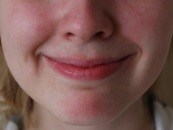 «Трубочка» - вытянуть губы вперед, зубы не видны. «Заборчик » - широко улыбнуться, зубы видны. 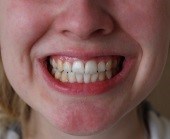 «Накажи непослушный язычок» - губы в улыбке, рот приоткрыт, широкий спокойный язык положить на нижнюю губу и, пошлепывая его губами, произносить «пя-пя-пя». 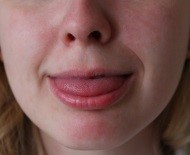 «Лопатка» - рот открыт, губы в улыбке, широкий спокойный язык положить на нижнюю губу и удерживать под счет от1до10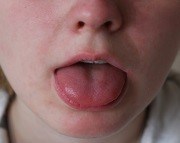 «Качели» - I. Широкий язык поднимать к носу и опускать к подбородку – 5 -10 раз.      - II. Широкий язык поднимается к бугоркам (альвиолам) за верхними резцами и опускается за нижние.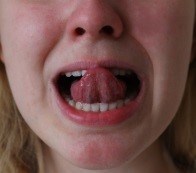 «Перешагни заборчик» - широким языком перешагивать нижние резцы вперед – назад.«Желобок» - рот открыт, губы в улыбке, боковые края языка загнуть вверх, образуя впадину посередине.«Горка» - рот открыт, губы в улыбке, широкий кончик языка упирается в нижние резцы, язык выгибается вверх.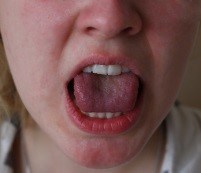 «Маляр» - рот открыт, губы в улыбке, широким кончиком языка провести от верхних резцов к горлу и назад.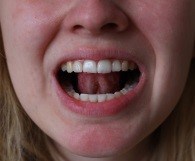 «Грибок» - рот открыт, губы в улыбке, широкий язык «присосать» к верхнему небу и удерживать до 10 сек.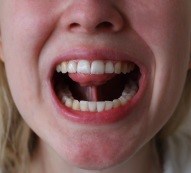 «Вкусное варенье» - рот открыт, губы в улыбке, широким кончиком языка облизать верхнюю губу и убрать язык в рот.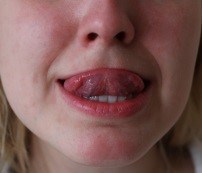 «Чашечка» - рот открыт, губы в улыбке, боковые края языка загнуть вверх в виде чашки и удерживать до 10 сек.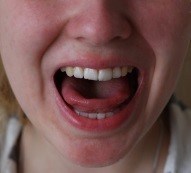 «Лошадка» - рот открыт, губы в улыбке, громко щелкать языком при открытом рте.«Пароход» - рот открыт, губы в улыбке, широкий маленький кончик языка слегка зажать зубами и произносить «ы-ы-ы».«Пулемет» - рот открыт, губы в улыбке, широкий кончик языка поднять за верхние резцы и произносить «т-т-т».«Дятел» - рот открыт, губы в улыбке, широкий кончик языка поднять за верхние резцы и произносить «д-д-д».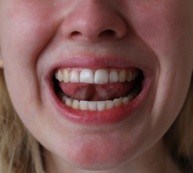 18.«Окошечко», « Птенчик» - открыть рот как можно шире, удерживать его в таком положении под счет до 5, потом закрыть рот. Повторить 3-4 раза. 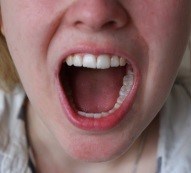 19.«Змейка» - улыбнуться, открыть рот, высунуть язычок изо рта,затем спрятать. Повторить 3-4 раза. 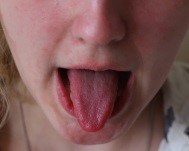 20.« Парус» - улыбнуться, широко открыть рот, кончик языка поднять и поставить за верхними зубами на бугорки (альвеолы). Удерживать язык в таком положении под счет до 8-10. Опустить язык и повторить упражнение 2-3 раза.21.«Комарик», «Моторчик» - улыбнуться, открыть широко рот, поднять язык и упереть его в бугорки (альвеолы). Протяжно произносить «дззз», рот при этом не закрывать, в течении 10 -15 сек.22. «Расческа» - улыбнуться, закусить язык зубами. Протаскивать язык между зубами вперед - назад, как бы «причесывая» его.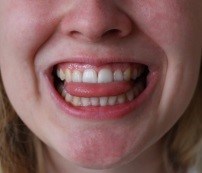 23. « Часики» - улыбнуться, открыть рот, тянуться языком попеременно то к левому углу рта, то к правому. Повторить 5-10 раз.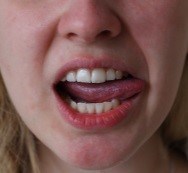 24. « Орешек» - рот закрыт, кончик языка сильно давит на внутреннюю сторону щеки, покатать «орешек» по щечке, затем тоже на другой щеке.25. «Футбол» - рот закрыт, кончик языка с напряжением упирать то в одну, то в другую щеку так, чтобы под щекой появлялись «мячики».26. «Индюк» - улыбнуться рот открыть, язык поднять к верхней губе и загнуть вверх, двигать языком по верхней губе вперед – назад, произнося: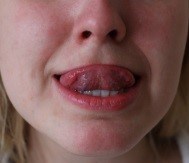 27. « Чистим зубки» - улыбнуться открыть рот, кончиком языка сильно ««почистить» за нижними зубками снизу – вверх, как бы что-то вычищаяиз-за зубов. 8 -10 раз.28. « Гармошка» - улыбнуться, широко открыть рот, присосать язык кнебу (упр. «Грибок»), не отпуская язык закрыть рот, затем открыть, не меняя положение языка. Повторить 4-5 раз.29. « Иголочка» - улыбнуться, рот широко открыть, вытянуть острыйтонкий язычок как можно дальше вперед. Удерживать под счет до 5-10.30. « Фокус» - язык сделать «чашечкой»,на кончик носа положить кусочек ватки, сильно дунуть в «чашечку», чтоб ватка подлетела вверх.31. «Прятки» - широкий край языка положить на верхнюю губу  ,спрятать ее под языком, рот при этом открыт.Учитель – логопед  д/с 176  Мошкина А.Ю.